AGREEMENT № ____on cooperation Kyiv 		                    ________ 2022				                                          National Technical University of Ukraine "Igor Sikorsky Kyiv Polytechnic Institute" (short for - Igor Sikorsky Kyiv Polytechnic Institute) hereinafter referred to as Party-1, legally represented by______________ acting by virtue of Power of Attorney № ___________, and the ______________ (short for - ____________), hereinafter referred to as Party2, legally represented by ___________ acting by virtue of the _______________, for the second part, further together - Parties,  separately - Party, concluded this agreement on cooperation (hereinafter - Agreement) on the following:1. Subject matter of the agreementThe subject matter of the Agreement is the organization of the possible cooperation in the areas determined by the terms of the Agreement.2. The main areas of cooperation2.1 The Parties promote cooperation under the Agreement in the following areas:the dissemination of information materials by Parties in Party-1/Party-2, subject to prior concordance of the format of dissemination of such information materials with Party-1/Party-2;the provision of support by Party-2 to Party1 in concordance with it under the conditions determined by Parties;the organization of educational and scientific events (seminars, trainings, master classes, etc.) by Party-1 together with Party-2;the organization of participation of candidates for higher education of Party-1 in the development of projects, proposals related to the activities of Party2, on request of Party-2, on the contractual basis;the participation of teachers and candidates for higher education of the Party1 in the scientific research conducted by the Party-2 on a contractual basis;the participation of the Parties in other programs and projects relevant to the common interests of the Parties, particularly aimed at the development and updating of the educational programs of the Party 1 at all levels of higher education (by the specialty / specialties related field(s) to the activity of the Party-2)the implementation by Parties the dual form of higher education for improvement of the practical part of educational process on the basis of separate agreements on organization of dual form of higher education;the participation of Party-2 in public events organized by Party-1, as well as informational and other support of projects, programs and research activities of Party-1;the implementation of joint campaigns, speeches, publications in the media and other actions aimed at promotion of Party-1 and Party-2;the provision of support to individual candidates for higher education of Party-1 by Party-2 (by consent) according to the procedure set by the legislation;the participation of Party-2 in the sociological surveys of Party-1 and the determination of the place occupied by Party-1 in the ranking of the universities of the world;assistance of Party-2 in the organization and conducting of all types of practice, traineeships of candidates for higher education and scientific and pedagogical staff of Party-1;assistance in the organization of conducting  of the advanced training courses for the Parties' employeesorganization of the events on employment of the candidates for higher education and alumni of the Party-1 by Centre of the professional adaptation and employment of the Party-1 together with Party-2 under the separate contract on the organization of the events on employment;possible realization by Party2 research and development and other types of the scientific works (the provision of the scientific and technology services) on request of Party1 on the basis of the supplement contracts.2.1.16 other forms of cooperation, which a mutual agreement can be reached on, according to the current legislation that is executed in conformity with the procedure established by Clause 2.2 of Agreement..2.2 The establishment of procedure for implementing directions stated in clause 2.1 of Agreement shall be performed under separate agreements. 2.3 None of Agreement conditions shall be treated as joint efforts of the Parties or as another agreement’s form which entails the Parties to property, financial and other obligations.3. Basis for cooperation3.1. The Parties avail themselves of opportunities and means while performing the interlinked areas of the cooperation, exchange information on cooperation issues reciprocally and in due time.3.2 The contracting Parties are obliged to cooperate in equal partnership creating an enabling environment for the cooperation. 3.3. The Parties are bound by current legislation, observe the confidentiality of information, official secrecy concerning the date received in cooperation process and which can be passed on to a third party by written agreement of the Party that acknowledged them as having secret or confidential nature.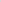 3.4 The Agreement has no impact on Parties’ obligations under their contractual relationships with third persons.3.5. All the issues, problems and difficulties, which may arise in the cooperation process, shall be solved by the Parties through the mutual and meaningful negotiations taking into account the concerns of Parties3.6 Parties consent to the use of each other’s name, merchandise mark, brand mark etc by prior arrangement exceptionally for the purpose of promoting the Parties during the events. Duration of Agreement The Agreement shall become effective on the date of its signature by the Parties and remain in force for a period of _______. The Parties may extend the Agreement upon mutual consent by sealing an additional contract to Agreement. The Agreement may be brought to an early termination by mutual consent of the Parties.Either Party may dissolve the Agreement on an ex parte basis upon written notice to the other Party at least 30 calendar days before requested cancellation date. Other terms 5.1 The Agreement does not impose any financial liabilities on the Parties. The Parties shall consider the Agreement as a letter of intent which does not oblige any Party to the legal and financial liabilities.The Parties confirm that they operate under the norms of anti-corruption laws of Ukraine. In connection with and for the implementation of the Agreement the Parties shall not to commit or participate in the commission of corruption offenses and not to take any actions that may lead to violations of anti-corruption legislation of Ukraine. The Parties shall comply with all the requirements of current legislation on personal data protection and in due manner fulfill all obligations provided by such legislation and which arise / may arise in connection with the implementation of the Agreement. The Parties confirm and guarantee that they process personal data in accordance with the requirements of current legislation on personal data protection and ensure the protection of such data in accordance with the requirements of such legislation.Particular cooperation forms and types towards Agreement implementation and are not regulated by it, shall be regulated by Ukrainian law based on local acts of Party-1 By agreement of the Parties, amendments and additions can be made to the Agreement, which shall be formalized by additional agreements to the Agreement and signed by the authorized representatives of the Parties and shall form an integral part of the Agreement.Upon reorganization of one of the Parties, in the presence of a successor, its rights and obligations under the Agreement, by agreement of the Parties, shall be transferred to the successor.The Agreement is made in two copies in English, which have equal legal force, one copy for each Party. Responsible structure division representing the Party-1 during the implementation of the Agreement – department of professional growth – center for career development; contact person _______________ e-mail: ____________; responsible person representing the Party-2 during the implementation of the Agreement – _________ e-mail: ________________, contact number – _____________6. Addresses and details of the PartiesParty 1National Technical University of Ukraine "Igor Sikorsky Kyiv Polytechnic Institute"Legal address:37 Peremohy AvenueUkraine, Kyiv, 03056USREOU code: 02070921Tel.: (044) 2048282E-mail: mail@kpi.ua________________ Party2Representative of the company________________ ДОГОВІР № __про співпрацюм. Київ 	               ________2022 року				              Національний технічний університет України «Київський політехнічний інститут імені Ігоря Сікорського» (скорочено – КПІ ім. Ігоря Сікорського), далі – Сторона-1, в особі першого проректора Якименка Юрія Івановича, який діє на підставі Доручення № 1 від 23.12.2021, та ___________________ (скорочено - __________) (далі Сторона 2), в особі __________, який/яка діє на підставі ____________________, разом іменуються Сторони, окремо – Сторона, уклали цей договір про співпрацю (далі – Договір) про наступне.1. Предмет Договору1.1. Предметом Договору є організація можливої співпраці Сторін в напрямах, що визначаються умовами Договору.2. Основні напрями співпраці2.1. Сторони сприяють співпраці за Договором у наступних напрямах:2.1.1. 	розповсюдження Сторонами інформаційних матеріалів в Стороні-1/Стороні-2, за умови попереднього погодження формату розповсюдження таких інформаційних матеріалів зі Стороною-1/Стороною-2;2.1.2. 	надання Стороною-2 будь-якої підтримки Стороні-1 за її погодженням та на умовах, визначених Сторонами;2.1.3. 	організація Стороною-1 спільно зі Стороною-2 освітніх, наукових заходів (семінарів, тренінгів, майстер- класів тощо);2.1.4. 	організація участі здобувачів вищої освіти Сторони-1 в розробці проєктів, пропозицій, пов’язаних з діяльністю Сторони-2, за замовленням Сторони-2 на договірних засадах;2.1.5. 	участь викладачів та здобувачів вищої освіти Сторони-1 в науково-дослідницьких роботах, що проводяться Стороною-2 на договірних засадах;2.1.6. 	участь Сторін в інших програмах та проєктах, розроблених з урахуванням спільних інтересів Сторін, зокрема розробці та оновленні освітніх програм Сторони-1 за всіма рівнями вищої освіти (за суміжною/суміжними з напрямком діяльності Сторони-2 спеціальністю/спеціальностями);2.1.7. впровадження Сторонами дуальної форми здобуття вищої освіти для вдосконалення практичної складової освітнього процесу на підставі окремих договорів щодо організації дуальної форми здобуття вищої освіти;2.1.8. 	участь Сторони-2 в публічних заходах, що організовуються Стороною-1, а також інформаційна та інша підтримка Стороною-2 проєктів, програм та науково-дослідницької діяльності Сторони-1;2.1.9. 	проведення спільних кампаній, виступів, публікацій в засобам масової інформації та інших акцій, спрямованих на популяризацію Сторони-1 та Сторони-2;2.1.10. забезпечення Стороною-2 підтримкою окремих здобувачів вищої освіти Сторони-1 (за згодою) у встановленому чинним законодавством порядку;2.1.11. участь Сторони-2 в соціологічних опитуваннях Сторони-1 та визначення місця Сторони-1 в рейтингу університетів світу;2.1.12. сприяння Стороною-2 в організації і проведенні всіх видів практики, стажувань здобувачів вищої освіти та науково-педагогічних працівників Сторони-1;2.1.13. сприяння в організації проведення підвищення кваліфікації працівників Сторін;2.1.14. організація заходів щодо працевлаштування здобувачів вищої освіти та випускників Сторони-1 відділом працевлаштування - центром професійної адаптації та працевлаштування Сторони-1 разом зі Стороною-2 на підставі окремого договору про організацію заходів щодо працевлаштування;2.1.15.можливе виконання Стороною-1 науково-дослідних, дослідно-конструкторських та інших видів наукових робіт (науково-технічних послуг) за замовленням Сторони-2 на договірних засадах;2.1.16. інші форми співпраці, про які може бути досягнута взаємна домовленість відповідно до чинного законодавства та оформлюється у порядку, визначеному п.2.2. Договору.2.2. Порядок та умови реалізації напрямів співпраці, зазначених у пункті 2.1. Договору, визначаються на підставі окремих договорів між Сторонами.2.3. Жодна умова в Договорі не повинна тлумачитись як спільна діяльність між Сторонами та як будь-яка інша форма договору, яка покладає на Сторони будь-які майнові, фінансові та інші зобов’язання.3.  Принципи співпраці3.1. Сторони комплексно використовують можливості і засоби при реалізації взаємопов'язаних напрямів співпраці, взаємно i своєчасно обмінюються інформацією з питань співпраці.3.2. Сторони, що домовляються, зобов'язуються співпрацювати на умовах рівноправності, створюючи сприятливі умови для співпраці.3.3. Сторони діють у межах чинного законодавства, зберігають конфіденційність інформації, службову таємницю щодо відомостей, отриманих в процесі співпраці, та які можуть бути передані третій особі тільки за письмовою згодою Сторони, яка визнала письмово їх такими, що мають таємний чи конфіденційний характер.3.4. Договір не впливає на зобов'язання Сторін за їх договірними відносинами з іншими третіми особами.3.5. Питання і розбіжності, які можуть виникнути у процесі співпраці, Сторони зобов'язуються вирішувати шляхом взаємних конструктивних переговорів, з урахуванням інтересів Сторін.3.6. Сторони за умови попереднього узгодження можуть надавати згоду на використання найменування, торговельної марки, символіки тощо одне одного виключно під час проведення заходів з метою популяризації Сторін.4.    Строк дії Договору4.1. Договір набирає чинності і є укладеним з дати його підписання Сторонами i діє протягом ________.4.2. Сторони можуть продовжити строк дії Договору за взаємною згодою шляхом укладення додаткової угоди до Договору.4.3.  Договір може бути достроково розірвано за взаємною згодою Сторін шляхом укладення додаткової угоди до Договору.4.4. Кожна зі Сторін може розірвати Договір в односторонньому порядку, шляхом письмового повідомлення іншої Сторони не менше, ніж за 30 календарних днів до дати розірвання.5.  Інші умови5.1. 	Договір не покладає на Сторони жодних фінансових зобов'язань. Сторони розглядають Договір як угоду про наміри, що не призводить до юридичних та фінансових зобов'язань для кожної зі Сторін.5.2. 	Сторони підтверджують, що здійснюють свою діяльність відповідно до норм антикорупційного законодавства України. Сторони зобов’язуються у зв’язку з і для виконання Договору не вчиняти і не брати участі у вчиненні корупційних правопорушень та не вчиняти жодних дій, які можуть призвести до порушення норм антикорупційного законодавства України. 5.3. Сторони повинні дотримуватись всіх вимог чинного законодавства щодо захисту персональних даних та належним чином виконувати всі зобов'язання, що передбачені таким законодавством та які виникають/можуть виникнути у зв'язку з виконанням Договору. Сторони засвідчують та гарантують, що вони обробляють та забезпечують захист персональних даних відповідно до вимог чинного законодавства про захист персональних даних.5.4. Усі правовідносини, що виникають у зв’язку з реалізацією Договору і не врегульовані ним, регулюються нормами законодавства України з урахуванням локальних актів Сторони-1.5.5. За погодженням Сторін до Договору можуть бути внесені зміни та доповнення, які оформлюються додатковими угодами до Договору та підписуються уповноваженими представниками Сторін i становитимуть невід'ємну частину Договору.5.6. При реорганізації однієї зі Сторін, у paзі наявності правонаступника, її права та обов'язки, передбачені Договором, за погодженням Сторін, передаються правонаступнику.5.7.  Договір складений у двох примірниках українською мовою, які мають однакову юридичну силу, по одному примірнику для кожної Сторони.5.8.  Відповідальний структурний підрозділ  від Сторони-1 під час реалізації Договору - відділ професійної орієнтації - центр розвитку кар’єри; контактна особа: _____________, е-mail: rabota.kpi@gmail.com; відповідальна контактна особа від Сторони-2 час під час реалізації Договору – ______________________ e-mail:   ____________________	, контактний телефон -_________________. 6. Місцезнаходження та реквізити СторінСторона1 Національний технічний університет України «Київський політехнічний інститут імені Ігоря Сікорського»Юридична адреса:Україна, м. Київ, 03056,проспект Перемоги, буд. 37Ідентифікаційний код згідно ЄДРПОУ: 02070921Тел.: +38 (044) 2048282E-mail: mail@kpi.ua __________________Сторона2Представник Компанії________________  